Year 3 Home Learning - Easier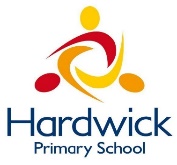 Week Commencing: 27th April 2020Year 3 teachers: Mrs Begg, Mr Rogers, Mrs Priestland, Mrs LumsdenYear 3 TAs: Miss Batool, Mrs StringerMessage from staff: Hello, everyone! What a strange time this is for everyone. We hope you and your family are all well and that you have been enjoying the lovely spring weather. The teachers are busy at home getting lessons ready for you and planning lessons for when we get back to school. Mrs Priestland and Mrs Lumsden have been looking after their own children during lock down, while Mr Rogers has been keeping an eye on his mum and grandma. During the holidays, Mrs Begg spent a lot of time in the garden: weeding, cutting bushes back, mowing the lawn and even planting a few flowers.  We have all been taking our daily exercise, remembering to stay 2metres apart.  Mrs Begg has also been out on her bike. What have you been doing to stay fit?Your Home Learning tasks look a bit different this week.  Each day we would like you to do one activity from each of the areas so by the end of the week you will have finished all of the tasks. Remember to write in sentences all the time, join your writing and check your spelling and punctuation. Always try your best.  You can also add pictures to make your work look really good.Your Home Learning this Week:Every day (Monday to Friday), make sure you choose a *reading, *writing, *spelling/handwriting, *maths and *theme learning activity. There are also further activities to choose from should you wish to. Reading Home LearningWriting Home LearningSpelling/Handwriting Home LearningMaths Home LearningTheme Home LearningOther ActivitiesKey skills to continue practising weekly: joined-up handwriting, times tables – 2, 3, 5, 4, 8, 10 times tables. Key word spellingDon’t forget to watch Newsround each day to see what is happening in the world. Make sure you get your daily exercise.Useful websites:bbc.co.uk/bitesize/daily lessons   - For the next few weeks the BBC have produced daily lessons for all age groups. The lessons include a short teaching clip, a follow up activity and a free downloadable resource to practise the skills taught. If you or your child has any further queries regarding their learning projects, please contact admin@hardwick.derby.sch.uk, clearly stating your child’s name and class teacher, and the staff will be in touch to support you and your child. Thank you and stay safe. Read your reading book aloud to your mum or dad.Now read it again to yourself but this time much quicker.Read your book. Write some questions for you mum or dad to answer about the story.Who, where, what, when, why?Find any words that you do not understand. Find the meaning using google and draw a picture to show its meaning.Ask your mum or dad to tell you a story they heard when they were little.Draw a picture and write a sentence.Read the key words in the front or back of your reading book. How quickly can you do it?Watch your favourite film. Tell the story to your mum or dad.Think of your favourite part of the film. Draw and write about it.Describe the main character in the film. What did he look like? What kind of person was he? What important things did he do?Tell the story using six pictures. You could use speech bubbles.Where was the film set? Draw a picture of where the story happened and write three sentences about the place.Practise spelling the days of the weeks. Underline the tricky parts.Remember the capital use joined writingPractise writing the months of the year. Underline the tricky parts. Remember the capital. Think of 10 words with ar in them eg party, dark, hard. Put these words into sentences.adding edjump – jumpedkick –    start -push -    shout  -bump -   wish –Put into sentencesAdding ingjump – jumpingkick -  start –push -  shout –bump -  wish –Put into sentencesThe Ancient Greeks taught us a lot about geometry. Triangles have three straight sides. How many different kinds of triangles can you draw? Make a pretend shop with food from the cupboard. Put the items in order with the cheapest first and the most expensive last.Make a pretend shop with food from the cupboard. Give each item a price. Buy two things at a time. How much did it cost?Fold some paper into halves, quarters, Label ½  ¼ Try doing this with different shapes. Remember fractions need to be equal size.Practise adding and subtracting numbers to 20.Put the biggest number in your head and count forwards and backwards.Use the internet to find out about the Greek God, Zeus. Draw a picture of him. What was he the God of?The Gods lived on the top of Mount Olympus. Imagine what they looked like, the clothes they wore and draw their home. You could use your imagination or find pictures on the internet.Find and draw an ancient ruin from Greece – eg The Acropolis, Delphi, The Temple of Poseidon. Why are these building in ruins?Draw a map of how you get from your house to school. Make sure you label your house, school, draw and label the roads. Add lampposts, post boxes and other street furniture.Good food keeps us healthy. Vitamins are found in fruit and vegetables they help us fight disease and keep skin, hair and eyes in good condition. Write list of 20 fruit or vegetables.Go into the garden and look for plants growing in unusual places.Make triangles with sticks in the garden.Can you make other shapes and name them? Practise measuring in millilitres. Find a measuring jug and compare the capacity of different containers in your kitchen. Use words like full, half full, emptyMake a model of an ancient Greek ruin.Make the biggest mud pie you can. Decorate it with stones and leaves,